Liban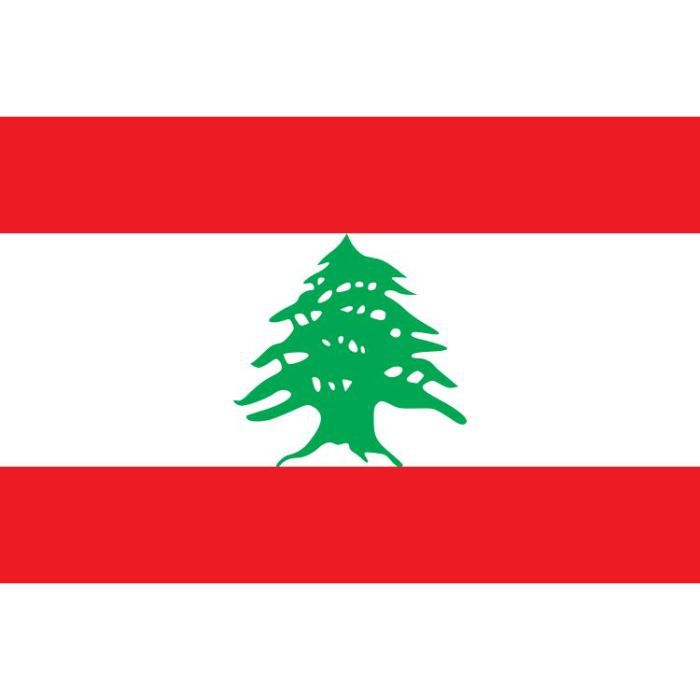 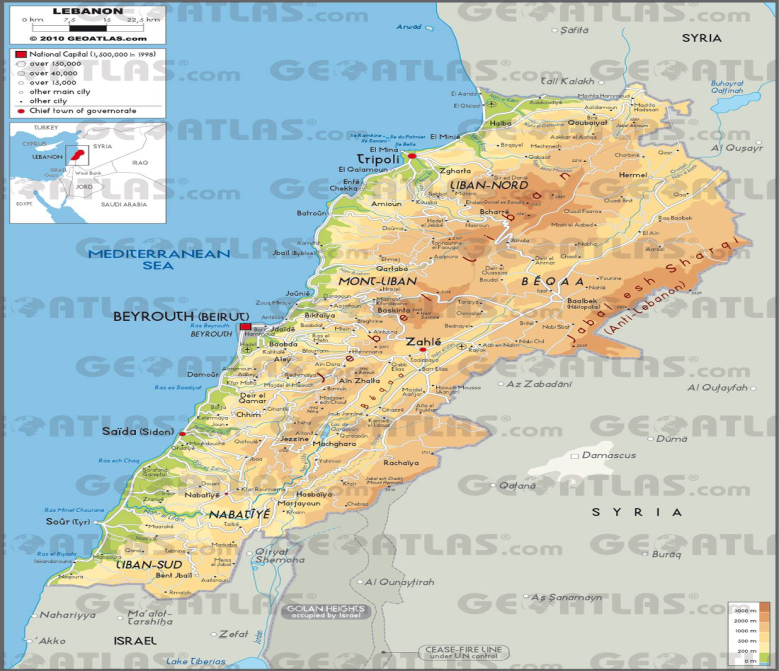 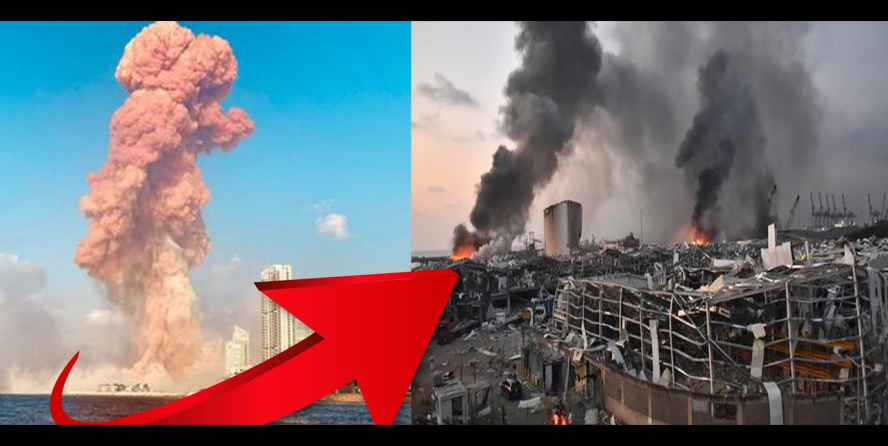 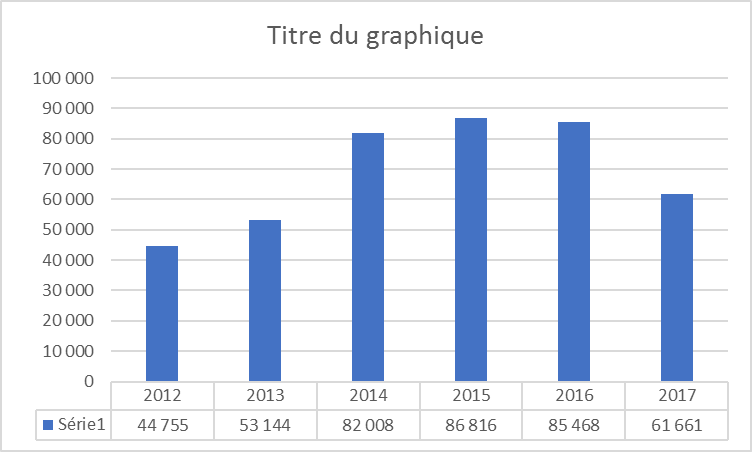 annéestaux de scolarisation201244 755201353 144201482 008201586 816201685 468201761 661